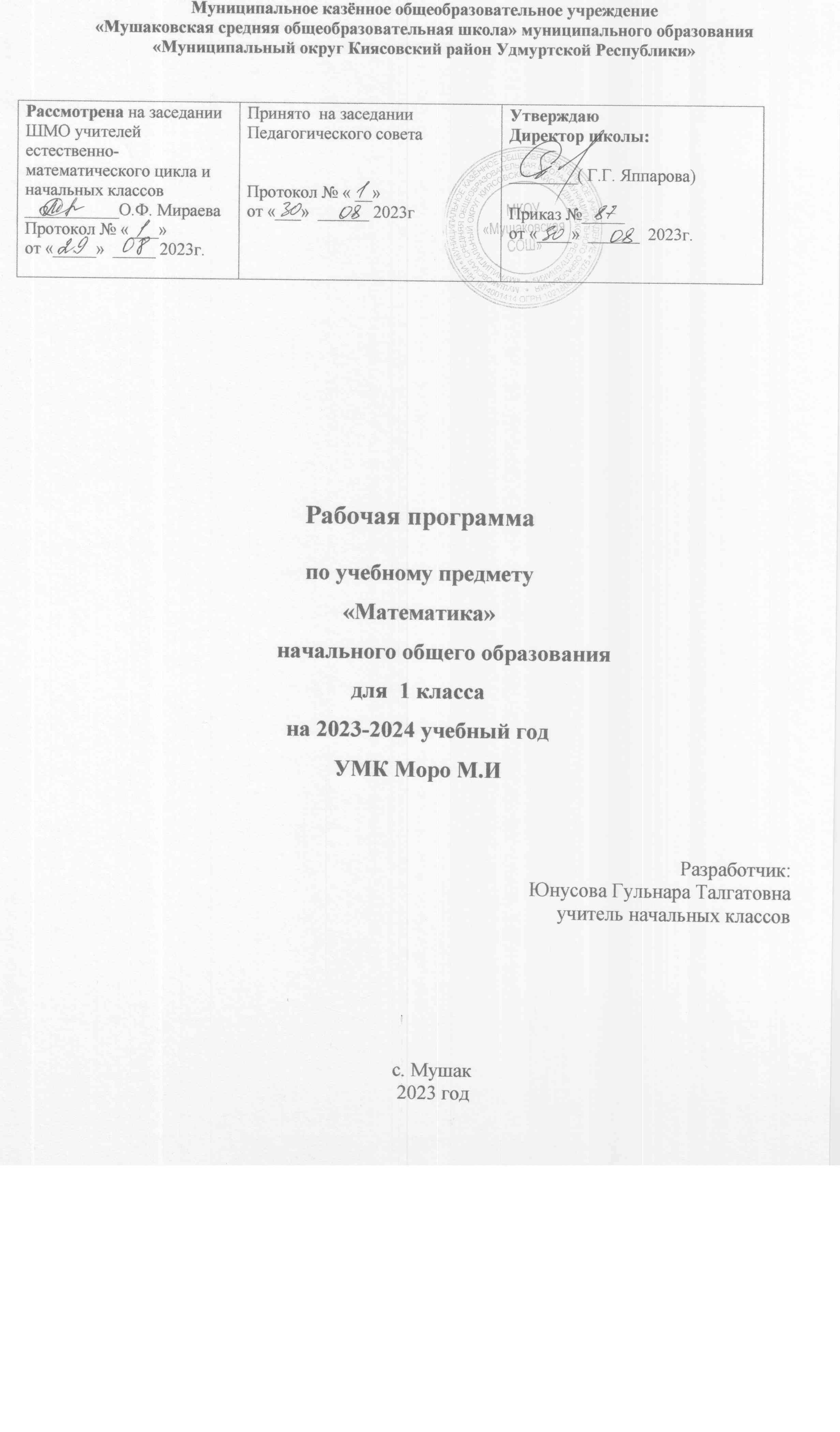 ПОЯСНИТЕЛЬНАЯ ЗАПИСКАРабочая программа по предмету «Математика» для обучающихся 1 класса составлена на основе Требований к результатам освоения основной образовательной программы начального общего образования, представленных в Федеральном государственном образовательном стандарте начального общего образования, а также Примерной программы воспитания.В начальной школе изучение математики имеет особое значение в развитии младшего школьника.Приобретённые им знания, опыт выполнения предметных и универсальных действий на 
математическом материале, первоначальное овладение математическим языком станут фундаментом обучения в основном звене школы, а также будут востребованы в жизни.	Изучение математики в начальной школе направлено на достижение следующих образовательных, развивающих целей, а также целей воспитания:—  Освоение начальных математических знаний - понимание значения величин и способов их измерения; использование арифметических способов для разрешения сюжетных ситуаций; формирование умения решать учебные и практические задачи средствами математики; работа с алгоритмами выполнения арифметических действий. —  Формирование функциональной математической грамотности младшего школьника, которая характеризуется наличием у него опыта решения учебно-познавательных и учебно-практических задач, построенных на понимании и применении математических отношений («часть-целое»,«больше-меньше», «равно-неравно», «порядок»), смысла арифметических действий, 
зависимостей (работа, движение, продолжительность события). —  Обеспечение математического развития младшего школьника - формирование способности к интеллектуальной деятельности, пространственного воображения, математической речи; умение строить рассуждения, выбирать аргументацию,  различать верные (истинные) и неверные (ложные) утверждения, вести поиск информации (примеров, оснований для упорядочения, вариантов и др.). —  Становление учебно-познавательных мотивов и интереса к изучению математики и 
умственному труду; важнейших качеств интеллектуальной деятельности: теоретического и пространственного мышления, воображения, математической речи, ориентировки в 
математических терминах и понятиях; прочных  навыков использования математических знаний в повседневной жизни.	В основе конструирования содержания и отбора планируемых результатов лежат следующие ценности математики, коррелирующие со становлением личности младшего школьника:—  понимание математических отношений выступает средством познания закономерностей существования   окружающего мира, фактов, процессов  и  явлений,  происходящих  в  природе и в обществе (хронология событий, протяжённость по времени, образование целого из частей, изменение формы, размера и т.д.); —  математические представления о числах, величинах, геометрических фигурах являются условием целостного восприятия творений природы и человека (памятники архитектуры, сокровища искусства и культуры, объекты природы); —  владение математическим языком, элементами алгоритмического мышления позволяет ученику совершенствовать коммуникативную деятельность (аргументировать свою точку зрения, строить логические цепочки рассуждений; опровергать или подтверждать истинностьпредположения).Младшие школьники проявляют интерес к математической сущности предметов и явлений окружающей жизни - возможности их измерить, определить величину, форму, выявить зависимости и  закономерности  их  расположения  во  времени  и в пространстве. Осознанию младшим школьником многих математических явлений помогает его тяга к моделированию, что облегчает освоение общего способа решения учебной задачи, а также работу с разными средствами 
информации, в том числе и графическими (таблица, диаграмма, схема).В начальной школе математические знания и умения применяются школьником при изучении других учебных предметов (количественные и пространственные характеристики, оценки, расчёты и прикидка, использование графических форм представления информации). Приобретённые учеником умения строить алгоритмы, выбирать рациональные способы устных и письменных арифметических вычислений, приёмы проверки правильности выполнения действий, а также различение, называние, изображение геометрических фигур, нахождение геометрических величин (длина, периметр, площадь) становятся показателями сформированной функциональной грамотности младшего школьника и предпосылкой успешного дальнейшего обучения в основном звене школы.На изучение математики в 1 классе отводится 4 часа в неделю, всего 132 часа.СОДЕРЖАНИЕ УЧЕБНОГО ПРЕДМЕТА Основное содержание обучения в программе представлено разделами: «Числа и величины»,«Арифметические действия», «Текстовые задачи», «Пространственные отношения и геометрические фигуры», «Математическая информация».	Числа и величины 
	Числа от 1 до 9: различение, чтение, запись. Единица счёта. Десяток. Счёт предметов, запись результата цифрами. Число и цифра 0 при измерении, вычислении.	Числа в пределах 20: чтение, запись, сравнение.  Однозначные и двузначные числа. Увеличение (уменьшение) числа на несколько единиц.	Длина и её измерение. Единицы длины: сантиметр, дециметр; установление соотношения между ними.	Арифметические действия 
	Сложение и вычитание чисел в пределах 20. Названия компонентов действий, результатов действий сложения, вычитания. Вычитание как действие, обратное сложению.	Текстовые задачи 
	Текстовая задача: структурные элементы, составление текстовой задачи по образцу. Зависимость между данными и искомой величиной в текстовой задаче. Решение задач в одно действие.	Пространственные отношения и геометрические фигуры 
	Расположение предметов и объектов на плоскости, в пространстве: слева/справа, сверху/снизу, между; установление пространственных отношений.Геометрические фигуры: распознавание круга, треугольника, прямоугольника, отрезка. Построение отрезка, квадрата, треугольника с помощью линейки на листе в клетку; измерение длины отрезка в сантиметрах.	Математическая информация 
	Сбор данных об объекте по образцу. Характеристики объекта, группы объектов (количество, форма, размер). Группировка объектов по заданному признаку.Закономерность в ряду заданных объектов: её обнаружение, продолжение ряда.	Верные (истинные) и неверные (ложные) предложения, составленные относительно заданного набора математических объектов.Чтение таблицы (содержащей не более 4-х данных); извлечение данного из строки, столбца; внесение одного-двух данных в таблицу. Чтение рисунка, схемы с одним-двумя числовыми данными (значениями данных величин).	Двух-трёхшаговые инструкции, связанные с вычислением, измерением длины, изображением геометрической фигуры.Универсальные учебные действия (пропедевтический уровень)Универсальные познавательные учебные действия:—  наблюдать математические объекты (числа, величины) в окружающем мире; —  обнаруживать общее и различное в записи арифметических действий; —  понимать назначение и необходимость использования величин в жизни; —  наблюдать действие измерительных приборов; —  сравнивать два объекта, два числа; распределять объекты на группы по заданномуоснованию; 
—  копировать изученные фигуры, рисовать от руки по собственному замыслу; приводить примеры чисел, геометрических фигур; 
—  вести порядковый и количественный счет (соблюдать последовательность).Работа с информацией:
—  понимать, что математические явления могут быть представлены с помощью разных средств: текст, числовая запись, таблица, рисунок, схема; 
—  читать таблицу, извлекать информацию, представленную в табличной форме.Универсальные коммуникативные учебные действия:
—  характеризовать (описывать) число, геометрическую фигуру, последовательность из нескольких чисел, записанных по порядку; 
—  комментировать ход сравнения двух объектов; описывать своими словами сюжетную ситуацию и математическое отношение, представленное в задаче; 
—  описывать положение предмета в пространстве различать и использовать математические знаки; 
—  строить предложения относительно заданного набора объектов.Универсальные регулятивные учебные действия:
—  принимать учебную задачу, удерживать её в процессе деятельности;
—  действовать в соответствии с предложенным образцом, инструкцией; 
—  проявлять интерес к проверке результатов решения учебной задачи, с помощью учителя устанавливать причину возникшей ошибки и трудности; 
—  проверять правильность вычисления с помощью другого приёма выполнения действия.Совместная деятельность:
—  участвовать в парной работе с математическим материалом; 
—  выполнять правила совместной деятельности: договариваться, считаться с мнением партнёра, спокойно и мирно разрешать конфликты.ПЛАНИРУЕМЫЕ ОБРАЗОВАТЕЛЬНЫЕ РЕЗУЛЬТАТЫ	Изучение математики в 1 классе направлено на достижение обучающимися личностных, метапредметных и предметных результатов освоения учебного предмета.ЛИЧНОСТНЫЕ РЕЗУЛЬТАТЫ	В результате изучения предмета «Математика» у обучающегося будут сформированы следующие личностные результаты:—  осознавать необходимость изучения математики для адаптации к жизненным ситуациям, для развития общей культуры человека; —  развития способности мыслить, рассуждать, выдвигать предположения и доказывать или опровергать их; —  применять правила совместной деятельности со сверстниками, проявлять способность договариваться, лидировать, следовать указаниям, осознавать личную ответственность и объективно оценивать свой вклад в общий результат;—  осваивать навыки организации безопасного поведения в информационной среде; —  применять математику для решения практических задач в повседневной жизни, в том числе при оказании помощи одноклассникам, детям младшего возраста, взрослым и пожилым людям; —  работать в ситуациях, расширяющих опыт применения математических отношений в реальной жизни, повышающих интерес к интеллектуальному труду и уверенность своих силах при решении поставленных задач, умение преодолевать трудности; —  оценивать практические и учебные ситуации с точки зрения возможности применения математики для рационального и эффективного решения учебных и жизненных проблем; —  оценивать свои успехи в изучении математики, намечать пути устранения трудностей; —  стремиться углублять свои математические знания и умения; пользоваться разнообразными информационными средствами для решения предложенных и самостоятельно выбранных учебных проблем, задач.МЕТАПРЕДМЕТНЫЕ РЕЗУЛЬТАТЫК концу обучения у обучающегося формируются следующие универсальные учебные действия.Универсальные  познавательные учебные действия:1)  Базовые логические действия:—  устанавливать связи и зависимости между математическими объектами (часть-целое; причина-следствие; протяжённость); —  применять базовые логические универсальные действия: сравнение, анализ, классификация (группировка), обобщение;—  приобретать практические графические и измерительные навыки для успешного решения учебных и житейских задач;—  представлять текстовую задачу, её решение в виде модели, схемы, арифметической записи, текста в соответствии с предложенной учебной проблемой.2)  Базовые исследовательские действия:—  проявлять способность ориентироваться в учебном материале разных разделов курса математики; —  понимать и адекватно использовать математическую терминологию: различать, характеризовать, использовать для решения учебных и практических задач; —  применять изученные методы познания (измерение, моделирование, перебор вариантов)3)  Работа с информацией:—  находить и использовать для решения учебных задач текстовую, графическую информацию в разных источниках информационной среды; —  читать, интерпретировать графически представленную информацию (схему, таблицу, диаграмму, другую модель); —  представлять информацию в заданной форме (дополнять таблицу, текст), формулировать утверждение по образцу, в соответствии с требованиями учебной задачи; —  принимать правила, безопасно использовать предлагаемые электронные средства и источники информации.Универсальные коммуникативные учебные действия:—  конструировать утверждения, проверять их истинность;—  строить логическое рассуждение;—  использовать текст задания для объяснения способа и хода решения математической задачи;—  формулировать ответ;—  комментировать процесс вычисления, построения, решения; объяснять полученный ответ с использованием изученной терминологии;—  в процессе диалогов по обсуждению изученного материала — задавать вопросы, высказывать суждения, оценивать выступления участников, приводить доказательства своей правоты, проявлять этику общения;—  создавать в соответствии с учебной задачей тексты разного вида - описание (например, геометрической фигуры), рассуждение (к примеру, при решении задачи), инструкция (например, измерение длины отрезка);—  ориентироваться в алгоритмах: воспроизводить, дополнять, исправлять деформированные;—  составлять по аналогии; . самостоятельно составлять тексты заданий, аналогичные типовым изученным.Универсальные регулятивные учебные действия:1)  Самоорганизация:—  планировать этапы предстоящей работы, определять последовательность учебных действий; —  выполнять правила безопасного использования электронных средств, предлагаемых в процессе обучения.2)  Самоконтроль:—  осуществлять контроль процесса и результата своей деятельности, объективно оценивать их; —  выбирать и при необходимости корректировать способы действий; —  находить ошибки в своей работе, устанавливать их причины, вести поиск путей преодоления ошибок.3)  Самооценка:—  предвидеть возможность возникновения трудностей и ошибок, предусматривать способы их предупреждения (формулирование вопросов, обращение к учебнику, дополнительным средствам обучения, в том числе электронным); —  оценивать рациональность своих действий, давать им качественную характеристику.Совместная деятельность:—  участвовать в совместной деятельности: распределять работу между членами группы (например, в случае решения задач, требующих перебора большого количества вариантов, приведения примеров и контрпримеров); —  согласовывать  мнения в ходе поиска доказательств, выбора рационального способа, анализа информации;—  осуществлять совместный контроль и оценку выполняемых действий, предвидеть возможность возникновения ошибок и трудностей, предусматривать пути их предупреждения.ПРЕДМЕТНЫЕ РЕЗУЛЬТАТЫК концу обучения в 1 классе обучающийся научится:—  читать, записывать, сравнивать,  упорядочивать  числа  от  0 до 20; —  пересчитывать различные объекты, устанавливать порядковый номер объекта; —  находить числа, большие/меньшие данного числа на заданное число; —  выполнять арифметические действия сложения и вычитания в пределах 20 (устно и письменно) без перехода через десяток; называть и различать компоненты действий сложения (слагаемые, сумма) и вычитания (уменьшаемое, вычитаемое, разность); —  решать текстовые задачи в одно действие на сложение и вычитание: выделять условие и требование (вопрос); —  сравнивать объекты по длине, устанавливая между ними соотношение длиннее/короче (выше/ниже, шире/уже); —  знать и использовать единицу длины — сантиметр; измерять длину отрезка, чертить отрезок заданной длины (в см); —  различать число и цифру; распознавать геометрические фигуры: круг, треугольник, прямоугольник (квадрат), отрезок; —  устанавливать между объектами соотношения: слева/справа, дальше/ближе, между, перед/за, над/под; —  распознавать верные (истинные) и неверные (ложные) утверждения относительно заданного набора объектов/предметов; —  группировать объекты по заданному признаку; находить и называть закономерности в ряду объектов повседневной жизни; —  различать строки и столбцы таблицы, вносить данное в таблицу, извлекать данное/данные из таблицы; —  сравнивать два объекта (числа, геометрические фигуры); распределять объекты на две группы по заданному основанию.ТЕМАТИЧЕСКОЕ ПЛАНИРОВАНИЕ ПОУРОЧНОЕ ПЛАНИРОВАНИЕУЧЕБНО-МЕТОДИЧЕСКОЕ ОБЕСПЕЧЕНИЕ ОБРАЗОВАТЕЛЬНОГО ПРОЦЕССА ОБЯЗАТЕЛЬНЫЕ УЧЕБНЫЕ МАТЕРИАЛЫ ДЛЯ УЧЕНИКАМатематика (в 2 частях), 1 класс /Моро М.И., Волкова С.И., Степанова С.В., Акционерное общество«Издательство «Просвещение»; 
Акционерное общество «Издательство «Просвещение»; 
Печатная рабочая тетрадь. В 2 частях.;
Введите свой вариант:МЕТОДИЧЕСКИЕ МАТЕРИАЛЫ ДЛЯ УЧИТЕЛЯСитникова Т.Н., Яценко И.Ф. Поурочные разработки по математике. 1 класс. - М.: ВАКО, 2018. - 464 с. - (В помощь школьному учителю). Методические рекомендации с поурочными разработками по "Математике" 1 класс УМК "Школа России"ЦИФРОВЫЕ ОБРАЗОВАТЕЛЬНЫЕ РЕСУРСЫ И РЕСУРСЫ СЕТИ ИНТЕРНЕТhttps://nsportal.ru/ 
https://www.uchportal.ru/load/46 
https://urok.1sept.ru/ 
http://www.nachalka.com/ 
https://infourok.ru/ МАТЕРИАЛЬНО-ТЕХНИЧЕСКОЕ ОБЕСПЕЧЕНИЕ ОБРАЗОВАТЕЛЬНОГО ПРОЦЕССАУЧЕБНОЕ ОБОРУДОВАНИЕМультимедийный проектор.Компьютер. Колонки. Электронное приложение к учебнику. Лента чисел. Раздаточный материал. Таблицы по математике: 
1.Написание чисел. Сравнение чисел. 2.Состав чисел 1-10. 3.Слагаемое, слагаемое, сумма. 4.Увеличить (уменьшить) на ... На сколько больше (меньше). 5 Меры длины. ОБОРУДОВАНИЕ ДЛЯ ПРОВЕДЕНИЯ ЛАБОРАТОРНЫХ И ПРАКТИЧЕСКИХ РАБОТКомплект инструментов: линейка 60 см, линейка 1 м, транспортир, треугольник, циркуль.№
п/пНаименование разделов и тем программыКоличество часовКоличество часовКоличество часовДата 
изученияВиды деятельностиВиды, 
формы 
контроляЭлектронные (цифровые) образовательные ресурсы№
п/пНаименование разделов и тем программывсегоконтрольные работыпрактические работыДата 
изученияВиды деятельностиВиды, 
формы 
контроляЭлектронные (цифровые) образовательные ресурсыРаздел 1. ЧислаРаздел 1. ЧислаРаздел 1. ЧислаРаздел 1. ЧислаРаздел 1. ЧислаРаздел 1. ЧислаРаздел 1. ЧислаРаздел 1. ЧислаРаздел 1. Числа1.1.Числа от 1 до 9: различение, чтение, запись.90101.09.2022 15.09.2022Игровые упражнения по различению количества предметов 
(зрительно, на слух, установлением соответствия), числа и цифры, представлению чисел словесно и письменно; 
Словесное описание группы предметов, ряда чисел; 
Чтение и запись по образцу и самостоятельно групп чисел, 
геометрических фигур в заданном и самостоятельно установленном порядке; 
Цифры; знаки сравнения, равенства, арифметических действий; Устная работа: счёт единицами в разном порядке, чтение, 
упорядочение однозначных и двузначных чисел; счёт по 2, по 5;Устный 
опрос; 
Письменный контроль; 
Практическая работа;https://nsportal.ru/ 
https://www.uchportal.ru/load/46 https://urok.1sept.ru/ 
http://www.nachalka.com/ 
https://infourok.ru/ 1.2.Единица счёта. Десяток.10019.09.2022Игровые упражнения по различению количества предметов (зрительно; 
на слух; 
установлением соответствия); 
числа и цифры; 
представлению чисел словесно и письменно; Работа в парах/ группах. Формулирование ответов на; 
вопросы:«Сколько?»;
«Который по счёту?»;
«На сколько больше?»;
«На сколько меньше?»;
«Что получится; 
если увеличить/уменьшить количество на 1; 
на 2?» — по образцу и самостоятельно;; 
;Устный 
опрос; 
Практическая работа;https://urok.1sept.ru/1.3.Счёт предметов, запись результата цифрами.10020.09.2022Игровые упражнения по различению количества предметов (зрительно; 
на слух; 
установлением соответствия); 
числа и цифры; 
представлению чисел словесно и письменно; Работа в парах/ группах. Формулирование ответов на; 
вопросы:«Сколько?»;
«Который по счёту?»;
«На сколько больше?»;
«На сколько меньше?»;
«Что получится; 
если увеличить/уменьшить количество на 1; 
на 2?» — по образцу и самостоятельно;; 
;Устный 
опрос; 
Письменный контроль;https://urok.1sept.ru/1.4.Порядковый номер объекта при заданном порядке счёта.10021.09.2022Игровые упражнения по различению количества предметов (зрительно; 
на слух; 
установлением соответствия); 
числа и цифры; 
представлению чисел словесно и письменно; Работа в парах/ группах. Формулирование ответов на; 
вопросы :«Сколько?»;
«Который по счёту?»;
«На сколько больше?»;
«На сколько меньше?»;
«Что получится; 
если увеличить/уменьшить количество на 1; 
на 2?» — по образцу и самостоятельно;; 
;Устный 
опрос; 
Письменный контроль;http://www.nachalka.com/ https://infourok.ru/ 1.5.Сравнение чисел, сравнение групп предметов по количеству: больше, меньше, столько же.20122.09.2022 26.09.2022Игровые упражнения по различению количества предметов (зрительно; 
на слух; 
установлением соответствия); 
числа и цифры; 
представлению чисел словесно и письменно; Работа в парах/ группах. Формулирование ответов на; 
вопросы:«Сколько?»;
«Который по счёту?»;
«На сколько больше?»;
«На сколько меньше?»;
«Что получится; 
если увеличить/уменьшить количество на 1; 
на 2?» — по образцу и самостоятельно;; 
;Устный 
опрос; 
Письменный контроль; 
Практическая работа;http://www.nachalka.com/ https://infourok.ru/ 1.6.Число и цифра 0 при измерении, вычислении.20027.09.2022 28.09.2022Игровые упражнения по различению количества предметов (зрительно; 
на слух; 
установлением соответствия); 
числа и цифры; 
представлению чисел словесно и письменно; Работа в парах/ группах. Формулирование ответов на; 
вопросы:«Сколько?»;
«Который по счёту?»;
«На сколько больше?»;
«На сколько меньше?»;
«Что получится; 
если увеличить/уменьшить количество на 1; 
на 2?» — по образцу и самостоятельно;; 
;Устный 
опрос; 
Письменный контроль;http://www.nachalka.com/ https://infourok.ru/ 1.7.Числа в пределах 20: чтение, запись, сравнение.40029.09.2022Работа в парах/ группах. Формулирование ответов на вопросы: «Сколько?», «Который по счёту?», «На сколько больше?», «На сколько меньше?», «Что получится, если увеличить/уменьшить количество на 1, на 2?» — по образцу и самостоятельно; 
Словесное описание группы предметов, ряда чисел; 
Чтение и запись по образцу и самостоятельно групп чисел, 
геометрических фигур в заданном и самостоятельно установленном порядке; 
Обсуждение: назначение знаков в математике, обобщение 
представлений; 
Цифры; знаки сравнения, равенства, арифметических действий; Устная работа: счёт единицами в разном порядке, чтение, 
упорядочение однозначных и двузначных чисел; счёт по 2, по 5;Устный 
опрос; 
Письменный контроль;http://www.nachalka.com/ https://infourok.ru/ 1.8.Однозначные и двузначные числа.20003.10.2022Устная работа: счёт единицами в разном порядке; 
чтение; 
упорядочение однозначных и двузначных чисел; счёт по 2; по 5;; 
Работа с таблицей чисел: наблюдение; 
установление закономерностей в расположении чисел;; ;Устный 
опрос; 
Письменный контроль;http://www.nachalka.com/ https://infourok.ru/ 1.9.Увеличение (уменьшение) числа на несколько единиц30104.10.2022 05.10.2022Работа в парах/ группах. Формулирование ответов на вопросы:«Сколько?», «Который по счёту?», «На сколько больше?», «На сколько меньше?», «Что получится, если увеличить/уменьшить количество на 1, на 2?» — по образцу и самостоятельно; 
Обсуждение: назначение знаков в математике, обобщение представлений; 
Цифры; знаки сравнения, равенства, арифметических действий; Устная работа: счёт единицами в разном порядке, чтение, 
упорядочение однозначных и двузначных чисел; счёт по 2, по 5;Устный 
опрос; 
Письменный контроль; 
Практическая работа;http://www.nachalka.com/ https://infourok.ru/ Итого по разделуИтого по разделу25Раздел 2. ВеличиныРаздел 2. ВеличиныРаздел 2. ВеличиныРаздел 2. ВеличиныРаздел 2. ВеличиныРаздел 2. ВеличиныРаздел 2. ВеличиныРаздел 2. ВеличиныРаздел 2. Величины2.1.Длина и её измерение с помощью заданной мерки.20006.10.2022Знакомство с приборами для измерения величин; 
Линейка как простейший инструмент измерения длины; 
Наблюдение действия измерительных приборов; 
Понимание назначения и необходимости использования величин в жизни;Устный 
опрос; 
Письменный контроль;http://www.nachalka.com/ https://infourok.ru/ 2.2.Сравнение без измерения: выше — ниже, шире — уже, длиннее — короче, старше —моложе, тяжелее — легче.10017.10.2022Понимание назначения и необходимости использования величин в жизни; 
Коллективная работа по различению и сравнению величин;Устный 
опрос; 
Письменный контроль;http://www.nachalka.com/ https://infourok.ru/ 2.3.Единицы длины: сантиметр, дециметр; установление соотношения между ними.60118.10.2022 25.10.2022Понимание назначения и необходимости использования величин в жизни; 
Использование линейки для измерения длины отрезка; 
Коллективная работа по различению и сравнению величин;Устный 
опрос; 
Письменный контроль; 
Практическая работа;https://nsportal.ru/ 
https://www.uchportal.ru/load/46 https://urok.1sept.ru/ 
http://www.nachalka.com/ 
https://infourok.ru/ Итого по разделуИтого по разделу9Раздел 3. Арифметические действияРаздел 3. Арифметические действияРаздел 3. Арифметические действияРаздел 3. Арифметические действияРаздел 3. Арифметические действияРаздел 3. Арифметические действияРаздел 3. Арифметические действияРаздел 3. Арифметические действияРаздел 3. Арифметические действия3.1.Сложение и вычитание чисел в пределах 20.300126.10.2022 30.11.2022Учебный диалог: «Сравнение практических (житейских) ситуаций, требующих записи одного и того же арифметического действия, разных арифметических действий»; 
Практическая работа с числовым выражением: запись, чтение, приведение примера (с помощью учителя или по образцу), 
иллюстрирующего смысл арифметического действия; 
Обсуждение приёмов сложения, вычитания: нахождение значения суммы и разности на основе состава числа, с использованием 
числовой ленты, по частям и др.; 
Использование разных способов подсчёта суммы и разности, 
использование переместительного свойства при нахождении суммы; Работа в парах/группах: проверка правильности вычисления с использованием раздаточного материала, линейки, модели действия, по образцу; обнаружение общего и различного в записи 
арифметических действий, одного и того же действия с разными числами; 
Дидактические игры и упражнения, связанные с выбором, 
составлением сумм, разностей с заданным результатом действия; сравнением значений числовых выражений (без вычислений), по результату действия; 
по частям и др.;; 
;Устный 
опрос; 
Письменный контроль; 
Практическая работа;https://nsportal.ru/ 
https://www.uchportal.ru/load/46 https://urok.1sept.ru/ 
http://www.nachalka.com/ 
https://infourok.ru/ 3.2.Названия компонентов действий, 
результатов действий сложения, вычитания.Знаки сложения и вычитания, названия компонентов действия. Таблица сложения. Переместительное свойство сложения.70001.12.2022 08.12.2022Практическая работа с числовым выражением: запись; 
чтение; 
приведение примера (с помощью учителя или по образцу); 
иллюстрирующего смысл арифметического действия; ; 
Обсуждение приёмов сложения; 
вычитания: нахождение значения суммы и разности на основе состава числа; 
с использованием числовой ленты; 
по частям и др.; ; 
Использование разных способов подсчёта суммы и разности; 
использование переместительного свойства при нахождении суммы; Пропедевтика исследовательской работы: перестановка слагаемых при сложении (обсуждение практических и учебных ситуаций); Моделирование. Иллюстрация с помощью предметной модели переместительного свойства сложения; 
способа нахождения неизвестного слагаемого. Под руководством педагога выполнение счёта с использованием заданной единицы счёта;; 
;Устный 
опрос; 
Письменный контроль;https://nsportal.ru/ 
https://www.uchportal.ru/load/46 https://urok.1sept.ru/ 
http://www.nachalka.com/ 
https://infourok.ru/ 3.3.Вычитание как действие, обратное сложению.30012.12.2022 14.12.2022Практическая работа с числовым выражением: запись; чтение; 
приведение примера (с помощью учителя или по образцу); иллюстрирующего смысл арифметического действия; ;Устный 
опрос; 
Письменный контроль;https://nsportal.ru/ 
https://www.uchportal.ru/load/46 https://urok.1sept.ru/ 
http://www.nachalka.com/ 
https://infourok.ru/ 3.4.Неизвестное слагаемое.30015.12.2022 19.12.2022Обсуждение приёмов сложения; 
вычитания: нахождение значения суммы и разности на основе состава числа; 
с использованием числовой ленты; 
по частям и др.; ; 
Использование разных способов подсчёта суммы и разности; 
использование переместительного свойства при нахождении суммы; Пропедевтика исследовательской работы: перестановка слагаемых при сложении (обсуждение практических и учебных ситуаций); Моделирование. Иллюстрация с помощью предметной модели переместительного свойства сложения; 
способа нахождения неизвестного слагаемого. Под руководством педагога выполнение счёта с использованием заданной единицы счёта; ; 
Работа в парах/группах: проверка правильности вычисления с использованием раздаточного материала; 
линейки; 
модели действия; 
по образцу; обнаружение общего и различного в записи 
арифметических действий; 
одного и того же действия с разными числами;; 
;Устный 
опрос; 
Письменный контроль;http://www.nachalka.com/ https://infourok.ru/3.5.Сложение одинаковых слагаемых. Счёт по 2, по  3, по 5.30020.12.2022 21.12.2022Работа в парах/группах: проверка правильности вычисления с использованием раздаточного материала; 
линейки; 
модели действия; 
по образцу; обнаружение общего и различного в записи 
арифметических действий; 
одного и того же действия с разными числами; ; 
Дидактические игры и упражнения; 
связанные с выбором; 
составлением сумм; 
разностей с заданным результатом действия; сравнением значений числовых выражений (без вычислений); 
по результату действия;; 
;Устный 
опрос; 
Письменный контроль;https://www.uchportal.ru/load/463.6.Прибавление и вычитание нуля.10022.12.2022Работа в парах/группах: проверка правильности вычисления с использованием раздаточного материала; 
линейки; 
модели действия; 
по образцу; обнаружение общего и различного в записи 
арифметических действий; 
одного и того же действия с разными числами; ; 
Дидактические игры и упражнения; 
связанные с выбором; 
составлением сумм; 
разностей с заданным результатом действия; сравнением значений числовых выражений (без вычислений); 
по результату действия;; 
;Устный 
опрос; 
Письменный контроль;https://www.uchportal.ru/load/463.7.Сложение и вычитание чисел без перехода и с  переходом через десяток.100126.12.2022 09.01.2023Работа в парах/группах: проверка правильности вычисления с использованием раздаточного материала; 
линейки; 
модели действия; 
по образцу; обнаружение общего и различного в записи 
арифметических действий; 
одного и того же действия с разными числами; ; 
Дидактические игры и упражнения; 
связанные с выбором; 
составлением сумм; 
разностей с заданным результатом действия; сравнением значений числовых выражений (без вычислений); 
по результату действия;; 
;Устный 
опрос; 
Письменный контроль; 
Практическая работа;https://nsportal.ru/ 
https://www.uchportal.ru/load/46 https://urok.1sept.ru/ 
http://www.nachalka.com/ 
https://infourok.ru/ 3.8.Вычисление суммы, разности трёх чисел.20110.01.2023 11.01.2023Обсуждение приёмов сложения, вычитания: нахождение значения суммы и разности на основе состава числа, с использованием 
числовой ленты, по частям и др.; 
Использование разных способов подсчёта суммы и разности, 
использование переместительного свойства при нахождении суммы; Работа в парах/группах: проверка правильности вычисления с использованием раздаточного материала, линейки, модели действия, по образцу; обнаружение общего и различного в записи 
арифметических действий, одного и того же действия с разными числами; 
Дидактические игры и упражнения, связанные с выбором, 
составлением сумм, разностей с заданным результатом действия; сравнением значений числовых выражений (без вычислений), по результату действия;Устный 
опрос; 
Письменный контроль; 
Практическая работа;https://www.uchportal.ru/load/46Итого по разделуИтого по разделу59Раздел 4. Текстовые задачиРаздел 4. Текстовые задачиРаздел 4. Текстовые задачиРаздел 4. Текстовые задачиРаздел 4. Текстовые задачиРаздел 4. Текстовые задачиРаздел 4. Текстовые задачиРаздел 4. Текстовые задачиРаздел 4. Текстовые задачи4.1.Текстовая задача: структурные элементы, составление текстовой задачи по  образцу.20012.01.2023 16.01.2023Коллективное обсуждение: анализ реальной ситуации; ; 
представленной с помощью рисунка; 
иллюстрации; 
текста; 
таблицы; 
схемы (описание ситуации; 
что известно; 
что не известно; условие задачи; 
вопрос задачи);; 
;Устный 
опрос; 
Письменный контроль;http://www.nachalka.com/ https://infourok.ru/4.2.Зависимость между данными и искомой величиной в текстовой задаче.20017.01.2023 18.01.2023Коллективное обсуждение: анализ реальной ситуации; ; 
представленной с помощью рисунка; 
иллюстрации; 
текста; 
таблицы; 
схемы (описание ситуации; 
что известно; 
что не известно; условие задачи; 
вопрос задачи);; 
;Устный 
опрос; 
Письменный контроль;http://www.nachalka.com/ https://infourok.ru/4.3.Выбор и запись арифметического действия для получения ответа на вопрос. 50019.01.2023 25.01.2023Коллективное обсуждение: анализ реальной ситуации; 
; 
представленной с помощью рисунка; 
иллюстрации; 
текста; 
таблицы; 
схемы (описание ситуации; 
что известно; 
что не известно; условие задачи; 
вопрос задачи); ; 
Обобщение представлений о текстовых задачах; 
решаемых с помощью действий сложения и вычитания («на сколько больше/меньше»;
«сколько всего»;
«сколь-ко осталось»).; 
Различение текста и текстовой задачи; 
представленного в текстовой задаче;; 
;Устный 
опрос; 
Письменный контроль;https://nsportal.ru/ 
https://www.uchportal.ru/load/46 https://urok.1sept.ru/ 
http://www.nachalka.com/ 
https://infourok.ru/ 4.4.Текстовая сюжетная задача в одно действие: запись решения, ответа задачи.60126.01.2023 01.02.2023Обобщение представлений о текстовых задачах, решаемых с помощью действий сложения и вычитания («на сколько больше/меньше», «сколько всего», «сколь-ко осталось»).Различение текста и текстовой задачи, представленного в текстовой задаче; 
Соотнесение текста задачи и её модели; 
Моделирование: описание словами и с помощью предметной модели сюжетной ситуации и математическогоотношения.Иллюстрация практической ситуации с использованием счётного материала. Решение текстовой задачи с помощью раздаточного материала. Объяснение выбора арифметического действия для решения, иллюстрация хода решения, выполнения действия на модели;Устный 
опрос; 
Письменный контроль; 
Практическая работа;https://nsportal.ru/ 
https://www.uchportal.ru/load/46 https://urok.1sept.ru/ 
http://www.nachalka.com/ 
https://infourok.ru/ 4.5.Обнаружение недостающего элемента задачи, дополнение текста задачи числовыми 
данными (по  иллюстрации, смыслу задачи, её решению).40102.02.2023 08.02.2023Обобщение представлений о текстовых задачах, решаемых с помощью действий сложения и вычитания («на сколько больше/меньше», «сколько всего», «сколь-ко осталось»).Различение текста и текстовой задачи, представленного в текстовой задаче; 
Соотнесение текста задачи и её модели;Устный 
опрос; 
Письменный контроль; 
Практическая работа;https://nsportal.ru/ 
https://www.uchportal.ru/load/46 https://urok.1sept.ru/ 
http://www.nachalka.com/ 
https://infourok.ru/ Итого по разделуИтого по разделу19Раздел 5. Пространственные отношения и  геометрические фигурыРаздел 5. Пространственные отношения и  геометрические фигурыРаздел 5. Пространственные отношения и  геометрические фигурыРаздел 5. Пространственные отношения и  геометрические фигурыРаздел 5. Пространственные отношения и  геометрические фигурыРаздел 5. Пространственные отношения и  геометрические фигурыРаздел 5. Пространственные отношения и  геометрические фигурыРаздел 5. Пространственные отношения и  геометрические фигурыРаздел 5. Пространственные отношения и  геометрические фигуры5.1.Расположение предметов и  объектов на плоскости, в  пространстве: слева/справа, сверху/снизу, между; установление 
пространственных отношений.20009.02.2023 13.02.2023Распознавание и называние известных геометрических фигур, обнаружение в окружающем мире их моделей; 
Игровые упражнения: «Угадай фигуру по описанию», «Расположи фигуры в заданном порядке», «Найди модели фигур в классе» и т.п.; 
Анализ изображения (узора, геометрической фигуры), называние элементов узора, геометрической фигуры; 
Ориентировка в пространстве и на плоскости (классной доски, листа бумаги, страницы учебника и т. д.). Установление направления, прокладывание маршрута;Устный 
опрос; 
Письменный контроль;http://www.nachalka.com/ https://infourok.ru/5.2.Распознавание объекта и его отражения.20014.02.2023 15.02.2023Распознавание и называние известных геометрических фигур, обнаружение в окружающем мире их моделей; 
Игровые упражнения: «Угадай фигуру по описанию», «Расположи фигуры в заданном порядке», «Найди модели фигур в классе» и т.п.; 
Практическая деятельность: графические и измерительные действия в работе с карандашом и линейкой: копирование, рисование фигур по инструкции; 
Составление пар: объект и его отражение;Устный 
опрос; 
Письменный контроль;http://www.nachalka.com/ https://infourok.ru/5.3.Геометрические фигуры: распознавание круга, треугольника, прямоугольника, отрезка.40016.02.2023 01.03.2023Распознавание и называние известных геометрических фигур, обнаружение в окружающем мире их моделей; 
Практическая деятельность: графические и измерительные действия в работе с карандашом и линейкой: копирование, рисование фигур по инструкции; 
Составление пар: объект и его отражение; 
Практические работы: измерение длины отрезка, ломаной, длины стороны квадрата, сторон прямоугольника. Комментирование хода и результата работы; установление соответствия результата и 
поставленного вопроса;Устный 
опрос; 
Письменный контроль;https://nsportal.ru/ 
https://www.uchportal.ru/load/46 https://urok.1sept.ru/ 
http://www.nachalka.com/ 
https://infourok.ru/ 5.4.Построение отрезка, квадрата, треугольника с помощью линейки; измерение длины 
отрезка в сантиметрах.50102.03.2023 09.03.2023Практическая деятельность: графические и измерительные действия в работе с карандашом и линейкой: копирование; 
рисование фигур по инструкции; ; 
Анализ изображения (узора; 
геометрической фигуры); 
называние элементов узора; 
геометрической фигуры; ; 
Творческие задания: узоры и орнаменты. Составление инструкции изображения узора; 
линии (по клеткам); Составление пар: объект и его отражение;; ;Устный 
опрос; 
Практическая работа;https://nsportal.ru/ 
https://www.uchportal.ru/load/46 https://urok.1sept.ru/ 
http://www.nachalka.com/ 
https://infourok.ru/ 5.5.Длина стороны прямоугольника, квадрата, треугольника.40013.03.2023 16.03.2023Практические работы: измерение длины отрезка; 
ломаной; 
длины стороны квадрата; 
сторон прямоугольника. Комментирование хода и результата работы; установление соответствия результата и поставленного вопроса; ;Устный 
опрос; 
Письменный контроль;https://nsportal.ru/ 
https://www.uchportal.ru/load/46 https://urok.1sept.ru/ 
http://www.nachalka.com/ 
https://infourok.ru/ 5.6.Изображение прямоугольника, квадрата, треугольника.30120.03.2023 22.03.2023Ориентировка в пространстве и на плоскости (классной доски; листа бумаги; 
страницы учебника и т. д.). Установление направления; 
прокладывание маршрута; ; 
Учебный диалог: обсуждение свойств геометрических фигур (прямоугольника и др.); сравнение геометрических фигур (по форме; 
размеру); сравнение отрезков по длине; ; 
Предметное моделирование заданной фигуры из различных материалов (бумаги; 
палочек; 
трубочек; 
проволоки и пр.); 
составление из других геометрических фигур;; 
;Устный 
опрос; 
Практическая работа;https://nsportal.ru/ 
https://www.uchportal.ru/load/46 https://urok.1sept.ru/ 
http://www.nachalka.com/ 
https://infourok.ru/ Итого по разделуИтого по разделу20Раздел 6. Математическая информацияРаздел 6. Математическая информацияРаздел 6. Математическая информацияРаздел 6. Математическая информацияРаздел 6. Математическая информацияРаздел 6. Математическая информацияРаздел 6. Математическая информацияРаздел 6. Математическая информацияРаздел 6. Математическая информация6.1.Сбор данных об объекте по  образцу.Характеристики объекта, группы объектов (количество, форма, размер); выбор 
предметов по образцу (по  заданным 
признакам).20023.03.2023 27.03.2023Коллективное наблюдение: распознавание в окружающем мире ситуаций; 
которые целесообразно сформулировать на языке математики и решить математическими средствами; ; 
Наблюдение за числами в окружающем мире; 
описание словами наблюдаемых фактов; 
закономерностей;; 
;Устный 
опрос;http://www.nachalka.com/ https://infourok.ru/ 6.2.Группировка объектов по  заданному признаку.20028.03.2023 29.03.2023Работа с наглядностью — рисунками; 
содержащими ; 
математическую информацию. Формулирование вопросов и ответов по рисунку (иллюстрации; 
модели). Упорядочение математических объектов с опорой на рисунок; 
сюжетную ситуацию и пр.;; 
;Устный 
опрос;http://www.nachalka.com/ https://infourok.ru/ 6.3.Закономерность в ряду заданных объектов: её  обнаружение, продолжение ряда.20030.03.2023 10.04.2023Ориентировка в книге; 
на странице учебника; 
использование изученных терминов для описания 
положениярисунка; 
числа; 
задания и пр. на странице; 
на листе бумаги; ; 
Работа с наглядностью — рисунками; 
содержащими математическую информацию. Формулирование вопросов и ответов по рисунку (иллюстрации; 
модели). Упорядочение математических объектов с опорой на рисунок; 
сюжетную ситуацию и пр.; Дифференцированное задание: составление предложений; 
характеризующих положение одного предмета относительно другого. Моделирование отношения («больше»;
«меньше»;
«равно»); 
переместительное свойство сложения;; 
;Устный 
опрос; 
Письменный контроль;http://www.nachalka.com/ https://infourok.ru/ 6.4.Верные (истинные) и  неверные (ложные) предложения, составленные относительно заданного набора математических объектов.20011.04.2023 12.04.2023Знакомство с логической конструкцией «Если …; 
то …».Верно или неверно: формулирование и проверка предложения; ;Устный 
опрос; 
Письменный контроль;http://www.nachalka.com/ https://infourok.ru/ 6.5.Чтение таблицы (содержащей не более четырёх данных); извлечение данного из строки, столбца; внесение одного-двух данных в таблицу40013.04.2023 17.04.2023Работа в парах/группах: поиск общих свойств групп предметов (цвет; 
форма; 
величина; 
количество; 
назначение и др.). Таблица как способ представления информации; полученной из повседневной жизни (расписания; 
чеки; 
меню и т.д.); ;Устный 
опрос; 
Письменный контроль;http://www.nachalka.com/ https://infourok.ru/ 6.6.Чтение рисунка, схемы 1—2 числовыми данными (значениями данных величин).30018.05.2023 22.05.2023Ориентировка в книге, на странице учебника, использование 
изученных терминов для описания положениярисунка, числа, задания и пр. на странице, на листе бумаги; 
Работа с наглядностью — рисунками, содержащими 
математическую информацию. Формулирование вопросов и ответов по рисунку (иллюстрации, модели). Упорядочение математических объектов с опорой на рисунок, сюжетную ситуацию и пр.; 
Работа в парах/группах: поиск общих свойств групп предметов (цвет, форма, величина, количество, назначение и др.). Таблица как способ представления информации, полученной из повседневной жизни (расписания, чеки, меню и т.д.);Устный 
опрос; 
Письменный контроль;http://www.nachalka.com/ https://infourok.ru/ 6.7.Выполнение 1—3-шаговых инструкций, связанных с вычислениями, измерением длины, построением геометрических фигур.41023.05.2023 25.05.2023Ориентировка в книге, на странице учебника, использование изученных терминов для описания положениярисунка, числа, задания и пр. на странице, на листе бумаги; 
Дифференцированное задание: составление предложений, 
характеризующих положение одного предмета относительно другого. Моделирование отношения («больше», «меньше»,
«равно»), переместительное свойство сложения; 
Работа в парах/группах: поиск общих свойств групп предметов (цвет, форма, величина, количество, назначение и др.). Таблица как способ представления информации, полученной из повседневной жизни (расписания, чеки, меню и т.д.);Устный 
опрос; 
Письменный контроль; 
Контрольная работа;http://www.nachalka.com/ https://infourok.ru/ Итого по разделу:Итого по разделу:19Резервное времяРезервное время14ОБЩЕЕ КОЛИЧЕСТВО ЧАСОВ ПО ПРОГРАММЕОБЩЕЕ КОЛИЧЕСТВО ЧАСОВ ПО ПРОГРАММЕ165111№
п/пТема урокаКоличество часовКоличество часовКоличество часовДата 
изученияВиды, 
формы 
контроля№
п/пТема урокавсего контрольные работыпрактические работыДата 
изученияВиды, 
формы 
контроля1.Счет предметов (с использованием 
количественных и порядковых 
числительных). 10001.09.2022Устный 
опрос; 
Письменный контроль;2.Пространственные 
отношения«вверху, внизу, слева, справа»10005.09.2022Устный опрос;3.Временные  представления«раньше», «позже»,
«сначала», «потом».
«перед», «за», «между».10006.09.2022Устный опрос;4.Сравнение групп предметов. Отношения «столько же»,«больше», «меньше».10007.09.2022Устный опрос;5.Сравнение групп предметов. Отношения «столько же»,«больше», «меньше».Закрепление.10008.09.2022Устный опрос;6.Сравнивание групп 
предметов.  «На сколько больше (меньше)?». 10012.09.2022Устный 
опрос; 
Письменный контроль;7.Счёт предметов и групп предметов.Пространственные и 
временные представления. Закрепление.10013.09.2022Устный опрос;8.Понятия «много», «один». Цифра 1.10114.09.2022Устный 
опрос; 
Практическая работа;9.Числа 1,2. Цифра 2.10015.09.2022Устный опрос;10.Числа 1,2,3. Цифра 3.10019.09.2022Устный 
опрос; 
11.Знаки «+», «-»,«=».Составление и чтение равенств.10020.09.2022Устный опрос;12.Числа 1,2,3,4.Цифра 4.10121.09.2022Устный 
опрос; 
Письменный контроль;13.Понятия «длиннее»,
«короче», «одинаковые  по длине».10022.09.2022Устный 
опрос; 
Письменный контроль;14.Числа 1,2,3,4,5.Цифра 5.10026.09.2022Устный 
опрос; 
Письменный контроль;15.Состав числа 5.10127.09.2022Устный 
опрос; 
Практическая работа;16.«Числа 1-5. Состав чисел 2-5». Закрепление.10028.09.2022Устный опрос;17.Точка. Кривая линия.Прямая линия. Отрезок. Луч.10029.09.2022Устный опрос;18.Ломаная линия. Звено ломаной. Вершины.10003.10.2022Устный опрос;19.Числа от 1 до 5: получение, сравнение, запись, 
соотнесение числа и цифры. Закрепление.10104.10.2022  Устный 
опрос; 
Практическая работа;20.Знаки сравнения: «>» 
(больше), «<» (меньше), «=» (равно).10005.10.2022  Устный опрос;21.Равенство. Неравенство.10006.10.2022Устный опрос;22.Многоугольники.10017.10.2022Устный опрос;23.Числа 6,7. Цифра 6.10018.10.2022Устный опрос;24.Числа 1-7. Цифра 7.10019.10.2022Устный опрос;25.Числа 8-9. Цифра 8.10020.10.2022Устный опрос;26.Числа 1-9. Цифра 9.10024.10.2022Устный 
опрос; 
Письменный контроль;27.Число 10.10025.10.2022Устный 
опрос; 
Письменный контроль;28.Числа 1-10. Закрепление.10126.10.2022Устный 
опрос; 
Практическая работа;29.Наши проекты. Математика вокруг нас. Числа в загадках, пословицах, поговорках.10027.10.2022Устный опрос;30.Единица длины сантиметр. Измерение отрезков в 
сантиметрах.10031.10.2022Устный опрос;31.Понятия увеличить на…, уменьшить на… 10001.11.2022Устный опрос;32.Число 0. Цифра 0.10002.11.2022  Устный опрос;33.Сложение и вычитание с числом 0.10003.11.2022  Устный опрос;34.«Числа 1-10. Число 0». Закрепление.10107.11.2022Устный 
опрос; 
Практическая работа;35.Сложение и вычитание 
вида   □+1, □ -1. Знаки «+»,«–», «=».10008.11.2022Устный опрос;36.Сложение и вычитание вида   □+1+1, □-1-1.10009.11.2022Устный опрос;37.Сложение и вычитание вида   □+2, □ -2.10010.11.2022Устный опрос;38.Слагаемые. Сумма.10014.11.2022Устный опрос;39.Задача (условие, вопрос).10015.11.2022Устный опрос;40.Составление и решение задач.10016.11.2022Устный 
опрос; 
41.Составление и решение задач. Закрепление.101Устный 
опрос; 
Практическая работа;42.Таблицы сложения и вычитания с числом 2.10017.11.2022Устный опрос;43.Присчитывание и отсчитывание по 2.10028.11.2022Устный опрос;44.Задачи на увеличение 
(уменьшение) числа на 
несколько единиц (с одним множеством предметов).10029.11.2022Устный опрос;45.Задачи на увеличение 
(уменьшение) числа на 
несколько единиц.100Устный 
опрос;46. Прямой угол.10030.11.2022Устный опрос;47.«Прибавить и вычесть число 2.». Закрепление.10001.12.2022Устный опрос;48.Сложение и вычитание вида   □+3, □ -3.10005.12.2022Устный 
опрос; 
Письменный контроль;49.Прибавление и вычитание числа 3. Приемы 
вычислений.10006.12.2022Устный 
опрос; 
Письменный контроль;50.Решение текстовых задач. Закрепление.10007.12.2022Устный 
опрос; 
Письменный контроль;51.Сравнение длин отрезков. 10008.12.2022Устный 
опрос; 
Письменный контроль;52.Таблицы сложения и вычитания с числом 3.10012.12.2022Устный 
опрос; 
Письменный контроль;53.«Сложение и вычитание вида □±1, □ ± 2, □ ± 3». 10013.12.2022Устный 
опрос; 
Письменный контроль;54.Решение  задач. 10014.12.2022Устный 
опрос; 
Письменный контроль;55.Решение текстовых задач. Закрепление.10015.12.2022Устный 
опрос; 
Письменный контроль;56.«Сложение и вычитание вида □±1, □ ± 2, □ ± 3». Закрепление.10019.12.2022Устный 
опрос; 
Письменный контроль;57.Сложение и вычитание чисел первого десятка. 10020.12.2022Устный опрос;58. Таблицы +,- 1. Закрепление. 10021.12.2022Устный опрос;59.Таблицы +,- 2. Закрепление.10022.12.2022Устный опрос;60.Таблицы +,- 3. Закрепление.10026.12.2022Устный опрос;61.Сложение и вычитание чисел первого десятка.Проверочная работа10027.12.2022Устный опрос;62.«Состав чисел 5,6,7,8,9,10».10028.12.2022Устный опрос;63.Вычисления вида □± 1, 2, 3; 10029.12.2022Устный 
опрос; 
Письменный контроль;64.Вычисления вида □± 1, 2, 3. Закрепление.100Устный 
опрос;65.Решение задач на 
увеличение числа на несколько единиц.10009.01.2023Устный 
опрос; 
Письменный контроль;66.Решение задач на 
уменьшение числа на несколько единиц.10010.01.2023Устный 
опрос; 
Письменный контроль;67.Решение задач на 
увеличение и уменьшение числа на несколько единиц.100Устный 
опрос;68.Приёмы вычислений для случаев вида □ ± 4.10011.01.2023Устный 
опрос; 
Письменный контроль;69.Решение задач и выражений. 10016.01.2023Устный 
опрос; 
Письменный контроль;70Задачи на разностное сравнение чисел.10017.01.2023Устный опрос;71.Приёмы вычислений для случаев вида □ ± 4. Составление таблиц.4.  Составление таблиц.10018.01.2023Устный опрос;72.Приёмы вычислений для случаев вида □ ± 4. 
Закрепление.10012.01.2023Устный опрос;73.Решение задач и выражений. 10016.01.2023Устный 
опрос; 
Письменный контроль;74.Вычисления вида □ ± 1, 2, 3, 4. 10019.01.2023Устный опрос;75.Решение задач. Закрепление10023.01.2023Устный опрос;76.Перестановка слагаемых.10024.01.2023Устный опрос;77.Вычисления вида □ + 5, 6, 7, 8, 9.10025.01.2023Устный опрос;78.Вычисления вида □ + 5, 6, 7, 8, 9.Закрепление.10025.01.2023Устный опрос;79.Применение 
переместительного свойства сложения для случаев вида  □ + 5, 6, 7, 8, 9.10026.01.2023Устный опрос;80.Состав чисел первого десятка.10031.01.2023Устный опрос;81.Решение текстовых задач. 10001.02.2023Устный опрос;82.Решение задач и выражений. 10002.02.2023Устный опрос;83.Решение текстовых задач. 10001.02.2023Устный опрос;84.Решение задач и выражений. 10002.02.2023Устный опрос;85.Обобщение и закрепление знаний по теме «Числа от 1 до 10. Сложение и 
вычитание». 10006.02.2023Устный опрос;86.Связь между суммой и слагаемыми.10007.02.2023Устный опрос;87.Связь между суммой и 
слагаемыми. Закрепление.10008.02.2023Устный опрос;88.Решение задач и выражений. Закрепление.10009.02.2023Устный 
опрос; 
Письменный контроль;89.Уменьшаемое, вычитаемое, разность. 10013.02.2023Устный опрос;90.Вычитание вида 6 - □, 7- □. 10014.02.2023Устный опрос;91.Вычитание вида 6 - □, 7- □. Закрепление.10015.02.2023Устный 
опрос; 
Письменный контроль;92.Вычитание вида 8 - □, 9 - □. 10016.02.2023Устный опрос;93.Вычитание вида 8 - □, 9 - □. Закрепление.10027.02.2023Устный 
опрос; 
Письменный контроль;94.Вычитание вида  10 - □.10028.02.2023Устный опрос;95.Вычитание вида  10 - □.Таблица сложения и 
соответствующие случаи вычитания.10001.03.2023Устный опрос;96.Таблица сложения и 
соответствующие случаи вычитания.10001.03.2023Устный опрос;97.Решение задач. Обобщение изученного.10002.03.2023Устный 
опрос; 
Письменный контроль;98.Единица массы –килограмм.10006.03.2023Устный опрос;99.Единица вместимости –литр.10007.03.2023Устный опрос;100.Закрепление знаний по теме «Сложение и вычитание 
чисел первого десятка».10009.03.2023Устный опрос;101.Названия и 
последовательность чисел от 10 до 20.10013.03.2023Устный опрос;102.Письменная нумерация чисел от 11 до 20.10014.03.2023Устный опрос;103.Письменная нумерация чисел от 11 до 20. Закрепление.10014.03.2023Устный опрос;104.Единица длины - дециметр.10015.03.2023Устный опрос;105.Случаи сложения и 
вычитания, основанные на знании нумерации: 10 + 7, 17 − 7, 17 – 10.10016.03.2023Устный опрос;106.Случаи сложения и 
вычитания, основанные на знании нумерации: 10 + 7, 17 − 7, 17 – 10. Закрепление.10020.03.2023Устный 
опрос; 
Письменный контроль;107.Сложение и вычитание чисел в пределах 20.10021.03.2023Устный опрос;108.Сложение и вычитание чисел в пределах 20. Закрепление.10021.03.2023Устный опрос;109.Решение задач и выражений. 10022.03.2023Устный опрос;110.Сравнение именованных 	чисел.10023.03.2023Устный опрос;111.Случаи сложения и 
вычитания, основанные на знании нумерации: 10 + 7, 17 − 7, 17 – 10.10016.03.2023Устный опрос;112.Случаи сложения и 
вычитания, основанные на знании нумерации: 10 + 7, 17 − 7, 17 – 10. Закрепление.10020.03.2023Устный 
опрос; 
Письменный контроль;113.Решение задач и выражений. 10027.03.2023Устный опрос;114. «Сложение и вычитание в пределах 20». Закрепление.10001.02.2023Устный опрос;115. Знакомство с составными 	задачами.10028.03.2023  Устный опрос;116. Знакомство с краткой 
записью составных  задач.10029.03.2023Устный опрос;117. Знакомство с краткой 
записью составных  задач. Закрепление.10029.03.2023Устный опрос;118. Решение задач в два 	действия.10030.03.2023Устный опрос;119. Решение задач в два 
  действия. Закрепление.10110.04.2023Устный 
опрос; 
Практическая работа;120. Упражнение в решение задач в два действия. 10110.04.2023Устный 
опрос; 
Практическая работа;121.Сложение однозначных чисел с переходом через десяток.10011.04.2023Устный опрос;122.Сложение однозначных чисел с переходом через десяток  вида □ + 2, □ + 3.10012.04.2023Устный опрос;123.Сложение однозначных чисел с переходом через десяток  вида □+ 2, □ + 3. Закрепление.10012.04.2023Устный опрос;124. Сложение однозначных чисел с переходом через десяток  вида □ + 4.10013.04.2023Устный опрос;125. Сложение однозначных чисел с переходом через десяток  вида □ + 4.Закрепление.10013.04.2023Устный опрос;126. Сложение однозначных чисел с переходом через десяток  вида □ + 5.10013.04.2023Устный опрос;127. Сложение однозначных чисел с переходом через десяток  вида □ + 5.Закрепление.10013.04.2023Устный опрос;128.Сложение однозначных чисел с переходом через десяток  вида □ + 6.10017.04.2023Устный опрос;129.Сложение однозначных чисел с переходом через десяток  вида □ + 6. Закрепление.10017.04.2023Устный опрос;130. Сложение однозначных чисел с переходом через десяток  вида □ + 7.10018.04.2023Устный опрос;131. Сложение однозначных чисел с переходом через десяток  вида □ + 7.Закрепление.10018.04.2023Устный опрос;132.Сложение однозначных чисел с переходом через десяток  вида□ + 8,  □ + 9.10020.04.2023Устный опрос;133.Сложение однозначных чисел с переходом через десяток  вида□ + 8,  □ + 9. Закрепление.10020.04.2023Устный опрос;134. Таблица  сложения.10024.04.2023Устный опрос;135. Таблица  сложения. Закрепление.10024.04.2023Устный опрос;136.Решение задач и выражений. 10026.04.2023Устный опрос;137.Решение задач и выражений. Закрепление.10026.04.2023Устный опрос;138.Общие приемы табличного вычитания с переходом 
через десяток10027.04.2023Устный опрос;139. Вычитание вида 11– □.10002.05.2023Устный опрос;140.Вычитание вида 12 – □.10003.05.2023Устный опрос;141Вычитание вида 12 – □, 13 – □.10003.05.2023Устный опрос;142.Вычитание вида 14 – □.10008.05.2023Устный опрос;143.Вычитание вида 15 – □.10015.05.2023Устный опрос;144.Вычитание вида 16 – □.10016.05.2023Устный опрос;145.Вычитание вида 14 – □, 15 – □,16 – □.10003.05.2023Устный опрос;146. Вычитание вида 17 – □, 18 –	□. 10118.05.2023Устный 
опрос; 
Практическая работа;147. Вычитание вида 17 – □, 18 –	□. Закрепление.10118.05.2023Устный 
опрос; 
Практическая работа;148.Контрольная работа.11010.05.2023Контрольная работа;149. Работа над ошибками.10011.05.2023Устный опрос;150.Сложение и вычитание однозначных чисел с переходом через десяток.10022.05.2023Устный опрос;151.Сложение и вычитание однозначных чисел с переходом через десяток.ЗакреплениЗакреплениее.10022.05.2023Устный опрос;152. Решение задач.10023.05.2023Устный 
опрос; 
Письменный контроль;153.Сложение однозначных чисел с переходом через десяток.10022.05.2023Устный опрос;154.Сложение однозначных чисел с переходом через десяток. Закрепление.10022.05.2023Устный опрос;155.Сложение и вычитание однозначных чисел с переходом через десяток.10022.05.2023Устный опрос;156.Сложение и вычитание однозначных чисел с переходом через десяток.10022.05.2023Устный опрос;157.Сложение и вычитание однозначных чисел с переходом через десяток.Закреплени10022.05.2023Устный опрос;158. Решение задач.10023.05.2023Устный 
опрос; 
Письменный контроль;159. Геометрические фигуры. 10024.05.2023  Устный 
опрос; 
Письменный контроль;160. Геометрические фигуры. Измерение длины.10024.05.2023  Устный 
опрос; 
Письменный контроль;161.Построение 	отрезков.10125.05.2023  Устный 
опрос; 
Практическая работа;162.Измерение и построение 	отрезков.10125.05.2023  Устный 
опрос; 
Практическая работа;163. Решение задач.10026.05.2023  Устный 
опрос; 
164. Решение задач.10026.05.2023  Устный 
опрос; 
Письменный контроль;165. Повторение пройденного. «Что узнали. Чему 
научились».10029.05.2023Устный опрос;ОБЩЕЕ КОЛИЧЕСТВО ЧАСОВ ПО ПРОГРАММЕ165111